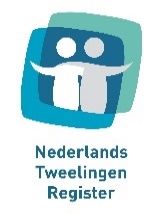 Applicant  information:Project (working) title : Please attach a separate analysis plan (max 3 pages) that includes the following:Research question(s) and/or hypothesesBrief background and rationale for addressing the research question in NTR (to comply with the GDPR ‘minimal dataset guideline’, include a rationale for the variables requested and the need for the specific sample composition).  Outline of laboratory analyses (if applicable)Outline of statistical analyses and procedures used to address the research questionsIf you request data as part of a consortium effort please add the consortium's Analysis Plan or Standard Operating Protocol (SOP) as an appendix.Phenotype data requestedI am attaching a .JSON file (created with the NTR Data Showcase) with the requested variablesI need the following additional variables not (yet) incorporated in the NTR repository Data Show Case: (be as specific as possible, e.g. if survey data are requested please indicate from which survey wave(s).Subject selection: (e.g. specific age range, only twins, only participants with genotype data)Genotype data requested:Please note that individual level genotype data can only be requested for analyses performed on secure computer systems (including SURFSara) under direct supervision of NTR collaborators. Proposed co-authors (in proposed order): Not required for B-thesis/M-thesis projects.The NTR Data Access Request Committee will suggest the appropriate collaborative participation by the relevant NTR researchers. Pre-discussion of appropriate co-authorship with members of the NTR-DAC is strongly encouraged. Timeline for completion and submission of manuscript: Additional funding: If this analysis plan is supported by other funding, please describe here: I hereby guarantee to use the data only for addressing the research question described under 3, and not for any other purposes, unless I submit a new analysis plan. Signed								Date				DSR Number:Name:Country:E-mail:Telephone:Mobile or secondary e-mail*Site:NTRVUExternal: * to send you the access code for retrieving the data* to send you the access code for retrieving the data* to send you the access code for retrieving the data* to send you the access code for retrieving the dataStandard variablesStandard variablesStandard variablesStandard variablesStandard variablesStandard variablesPerson information:Person ID (included by default)Person ID (included by default)Person ID (included by default)SexSexNuclear family structure:Family IDRole in familySingleton/twin/multipleSingleton/twin/multipleBiological relatedness (e.g. for exclusion)Other: Twin related variables  (e.g. zygosity, birth order, type of multiple, etc.) Twin related variables  (e.g. zygosity, birth order, type of multiple, etc.) Twin related variables  (e.g. zygosity, birth order, type of multiple, etc.) Twin related variables  (e.g. zygosity, birth order, type of multiple, etc.)Extended family structure*Study-related variables:Age at measurementAge at measurementAge at measurementDate of measurementDate of measurement* please state explicitly in your analysis plan why this is essential* please state explicitly in your analysis plan why this is essential* please state explicitly in your analysis plan why this is essential* please state explicitly in your analysis plan why this is essential* please state explicitly in your analysis plan why this is essential* please state explicitly in your analysis plan why this is essentialStandard variables (always needed when working with genotype data):Standard variables (always needed when working with genotype data):Standard variables (always needed when working with genotype data):Standard variables (always needed when working with genotype data):Standard variables (always needed when working with genotype data):Standard variables (always needed when working with genotype data):Standard variables (always needed when working with genotype data):Standard variables (always needed when working with genotype data):Standard variables (always needed when working with genotype data):Individual IDIndividual IDFather IDFather IDMother IDMother IDSexGenotype Platform DummiesGenotype Platform DummiesFirst 10 Genetic Principal ComponentsFirst 10 Genetic Principal ComponentsFirst 10 Genetic Principal ComponentsFirst 10 Genetic Principal ComponentsAncestry Outlier dummyAncestry Outlier dummyAncestry Outlier dummyOther information:Other information:Other information:Other information:Imputation base:Imputation base:Imputation base:1000 Genomes1000 GenomesTopmedTopmedTopmedTopmedGenome wide SNP dataGenome wide SNP dataGenome wide SNP dataFormat:      Format:      Plink best-guessPlink best-guessVCFVCFVCFVCFAll variants in gene: (default is imputed)All variants in gene: (default is imputed)All variants in gene: (default is imputed)All variants in gene: (default is imputed)All variants in gene: (default is imputed)All variants in gene: (default is imputed)All variants in gene: (default is imputed)All variants in gene: (default is imputed)All variants in gene: (default is imputed)Chromosome: Chromosome: start (bp): start (bp): end (bp): end (bp): end (bp): Genome build:  37    38(Set of) specific SNP(s): (default is imputed)(Set of) specific SNP(s): (default is imputed)(Set of) specific SNP(s): (default is imputed)(Set of) specific SNP(s): (default is imputed)(Set of) specific SNP(s): (default is imputed)(Set of) specific SNP(s): (default is imputed)(Set of) specific SNP(s): (default is imputed)(Set of) specific SNP(s): (default is imputed)(Set of) specific SNP(s): (default is imputed)Chromosome: Chromosome: start (bp): start (bp): end (bp): end (bp): end (bp): Genome build:  37   38Or provide a  .csv file as attachment with Chr, start BP + end BP (or RS id), genotyped only Y/NOr provide a  .csv file as attachment with Chr, start BP + end BP (or RS id), genotyped only Y/NOr provide a  .csv file as attachment with Chr, start BP + end BP (or RS id), genotyped only Y/NOr provide a  .csv file as attachment with Chr, start BP + end BP (or RS id), genotyped only Y/NOr provide a  .csv file as attachment with Chr, start BP + end BP (or RS id), genotyped only Y/NOr provide a  .csv file as attachment with Chr, start BP + end BP (or RS id), genotyped only Y/NOr provide a  .csv file as attachment with Chr, start BP + end BP (or RS id), genotyped only Y/NOr provide a  .csv file as attachment with Chr, start BP + end BP (or RS id), genotyped only Y/NOr provide a  .csv file as attachment with Chr, start BP + end BP (or RS id), genotyped only Y/N(shared) First:(shared) Last:Co-authors (2nd, 3rd , … ):Financial reimbursement NTR agreed:Financial reimbursement NTR agreed:Yes; Amount:Waived by NTRWaived by NTRPermissions Local IRB: Yes, IRB reference: VUmc METc: Yes Yes 